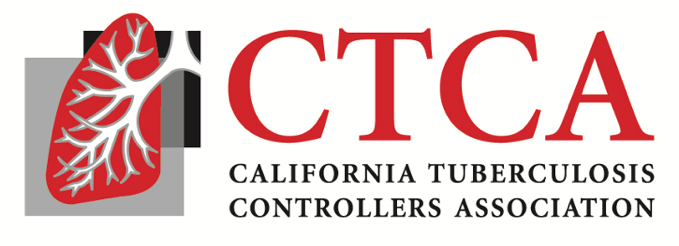 Fall TB Controllers Meeting Tuesday October 15, 2024 (July 9 draft)
10-3PM –Followed by 1.5 CME/CEU Session:
 Implementing NTCA Isolation Guidance, A Panel Discussion

Pre-register to attend in person ($75) Curtis R. Tucker Health Center, Community Room 
123 W Manchester Blvd, Inglewood, CA 90301 Los Angeles, CARemote Access is always available and free: https://zoom.us/j/9607475388?pwd=NE91YjJTYzAzZlYySEFpNFFBcTFpQT09  Meeting
ID: 960 747 5388  Password: 698110  Or Dial 1 669 900 6833 US10:00	I.  Welcome, Introductions, Review of Agenda, Eva Reeder, PHN, CTCA President 10:15.   II. TBCB Items (2 hours) 11:15  III. Lunch Break (Hosted)  1:00    IV. CTCA PrioritiesGuidelines Progress and QuestionsTB Community Meetings2025 Spring TB Controllers Meeting Timing and Location (April,2025 Fall Conference (September, Riverside Convention Center/Burbank Marriott)Coalition for a TB Free California2:00 Items from the Floor2:30 Partner Announcements2:45 CTCA Business Items
A. EC Vote to Approve
B. 2024 Spring TB Controllers Meeting Minutes3:00 Adjourn and Break before CE Session3:30-5:00 1.5 CME/CEU Session: Implementing NTCA Isolation Guidance, A Panel Discussion 				See Separate Agenda and Separate Connection Information